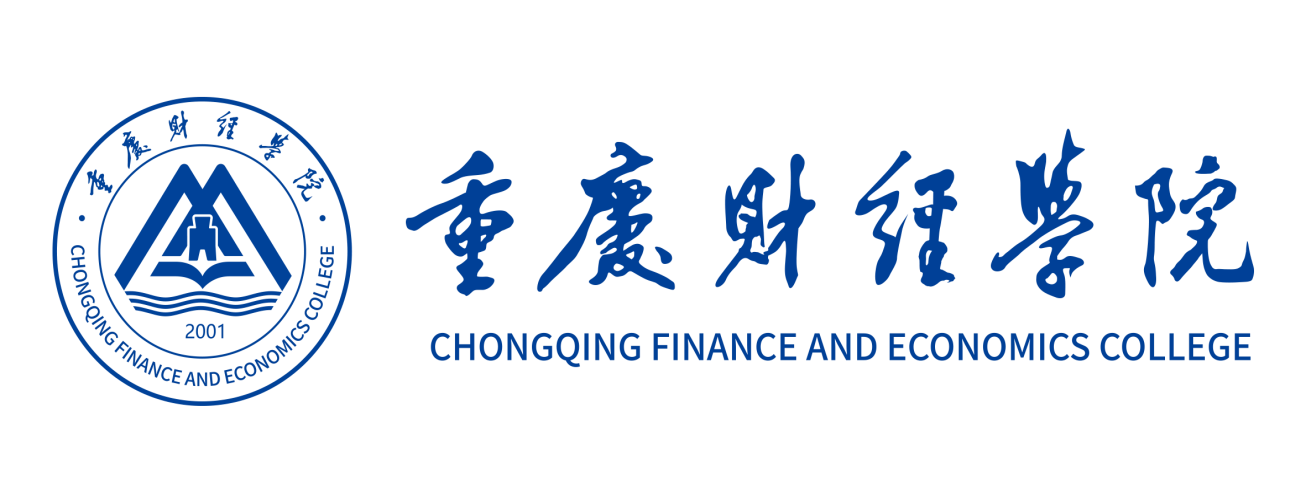 项目中期检查报告项目名称：                                          项目类别：    ☐预孵化         ☐大学生创新创业     项目类型：  ☐创新训练    ☐创业训练    ☐创业实践   项目负责人：                                        所属学院：                                          填写日期：                 xxxx年x月               重庆财经学院创业学院制二○二二年四月一、项目概况简述（简要介绍项目、说明项目中期发展所遇问题）二、项目开展情况（一）项目预期成果（立项时所拟定项目中期、项目结项的预期成果）（二）项目预期成果完成情况（明确阐述已完成、进行中、未完成的成果）三、项目现存在问题四、项目拟改进措施五、下一阶段研究计划及预期成果项目负责人签字：                      指导教师签字（章）：年   月   日                            年   月   日一、内容要求：中期工作总结内容应基本包含以下四个板块：（一）项目概况简述（500字左右）（二）项目开展情况（三）项目现存在问题（四）项目拟改进措施（与问题一一对应）（五）下一阶段研究计划及预期成果注：可根据实际情况稍作调整，相关支撑材料单独成册，并按要求做好目录及排版。二、排版要求：（一）文字排版要求当前，在教学领域中，……这里开始是正文部分，请用小四号宋体、标准字间距、行间距为固定值排版（除了标题、图、表之外）。一、这是一级标题（小三号黑体）一级标题采用中文序数(如一、二、三、……)标引、小三号黑体、两端对齐。以下遇到一级标题时，请参照此处的标注执行，不再重复。（二）这是二级标题（四号黑体）二级标题采用括号加中文序数(如（一）（二）（三）……)标引、四号黑体、距左边正文边框两个字对齐排列。以下遇到二级标题时，请参照此处标注执行，不再重复。1.这是三级标题 (小四号黑体)三级标题采用阿拉伯数字加圆点（如.……）标引，小四号黑体，与正文相同对齐方式排列。以下遇到三级标题时，请参照此处标注执行，不再重复。